Муниципальное казённое  дошкольное образовательное учреждениедетский сад «Буратино» с. Чунояр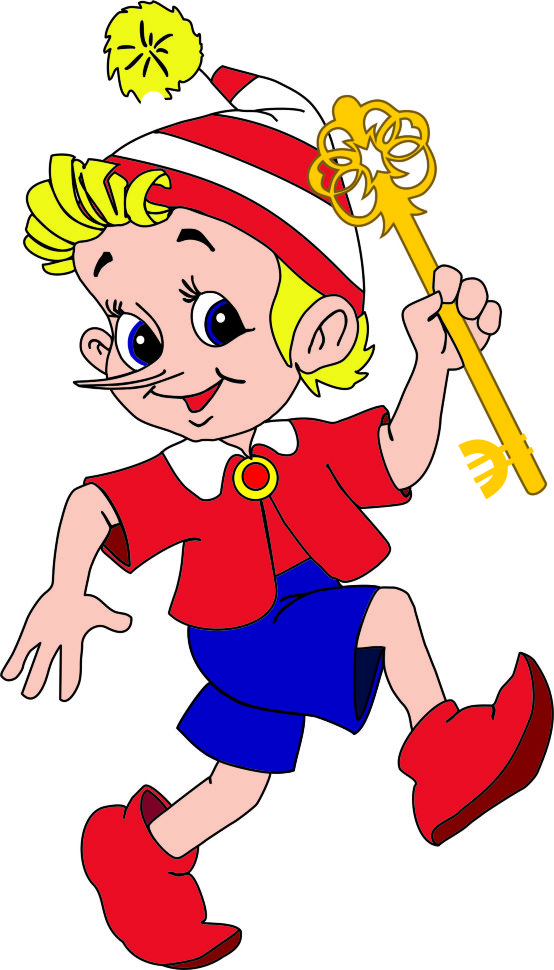 Приложение к годовому плану                           На2017-2018г.                                                                                        Утверждаю                                                                                                           Заведующая МКДОУ «Буратино» с. Чунояр                                                                                                                                         ___________Н.А. Базлова          __________________2017 План физкультурно-оздоровительной работы в МКДОУ детский сад «Буратино»                               На 2017 -18 учебный год.2017годЦели физкультурно-оздоровительной работы:Создание условий для физического развитие, сохранение и укрепление здоровья детейЗадачи физкультурно-оздоровительной работы:Создать в ДОУ условия для обеспечения психического и физического благополучия каждого ребенка.Обеспечить оптимальное освоение детьми комплекса движений и физических упражнений, необходимых для нормального физического развития.Оптимизировать работу с семьей по проблеме физического развития и оздоровления детей.Воспитывать у детей осмысленное отношение к здоровью как важной жизненной ценности.Воспитывать интерес и желание участвовать в подвижных и спортивных играх и физических упражнениях, познакомить с новым физкультурным оборудованием вне занятий.Содержание работыСрокОтветственныйОРГАНИЗАЦИОННАЯ РАБОТАОРГАНИЗАЦИОННАЯ РАБОТАОРГАНИЗАЦИОННАЯ РАБОТАСоставление   расписания непосредственной образовательной деятельности,режима дня по группамсентябрьстарший воспитательСоставление графика проведения утренних гимнастиксентябрьстарший воспитательПроведение инструктажа по охране жизни и здоровья детейсентябрь,январьстарший воспитательРазработка перспективного плана по всем возрастным группамсентябрьинструктор по физической культуреРазработка конспектов спортивных досугов для всех возрастных группежемесячноинструктор по физической культуреОбработка данных антропометрии и внесение результатов в журналысентябрьинструктор по физической культуреФИЗКУЛЬТУРНО-ОЗДОРОВИТЕЛЬНАЯ РАБОТАФИЗКУЛЬТУРНО-ОЗДОРОВИТЕЛЬНАЯ РАБОТАФИЗКУЛЬТУРНО-ОЗДОРОВИТЕЛЬНАЯ РАБОТАИспользование в образовательном процессе разнообразных форм физкультурно-оздоровительной работы:Использование в образовательном процессе разнообразных форм физкультурно-оздоровительной работы:Использование в образовательном процессе разнообразных форм физкультурно-оздоровительной работы:утренняя гимнастика;ежедневноВоспитатели, инструктор по физической культурефизкультминутки на занятиях;ежедневновоспитателидвигательные разминки между занятиями;ежедневновоспитателиразличные гимнастики (дыхательная, пальчиковая, артикуляционная, гимнастика для глаз)ежедневновоспитателиподвижные игры и физические упражнения на прогулке;ежедневновоспитателибодрящая гимнастика после дневного сна;ежедневновоспитателифизкультурные занятия в зале;по расписаниюинструктор по физической культуре, воспитателифизкультурных занятий на прогулке;по расписаниювоспитателифизкультурные досуги;1 раз в месяцпедагоги, родители, инструктор по физической культуре, музыкальный руководительфизкультурные праздники;2 раза в годвоспитатели, инструктор по физической культуре, музыкальный руководительДень Здоровья;7 апрелявоспитатели, инструктор по физической культуре,Неделя здоровья и спорта;февральвоспитатели, инструктор по физической культуре, музыкальный руководитель,Неделя безопасности;сентябрь,майвоспитатели«Лыжня России»февральпедагоги, инструктор по физической культуреиндивидуальная работа по развитию основных видов движений, профилактике плоскостопия;ежедневнопедагоги, инструктор по физической культуре, музыкальный руководитель,активизация двигательного режимав течение годастарший воспитатель, инструктор по физической культурезакаливающие мероприятия (облегченная одежда, умывание и мытье рук прохладной водой, питьевой режим)ежедневновоспитатели, старший воспитательпроведение мониторинга физического развития детей2 раза в годинструктор по физической культуреПедагогический контроль за проведением занятий и закаливающих процедурпо планузаведующий МДОУ, старший воспитательПроведение мониторинга по физическому развитиюсентябрь, майинструктор по физической культуреПРОФИЛАКТИЧЕСКАЯ РАБОТАПРОФИЛАКТИЧЕСКАЯ РАБОТАПРОФИЛАКТИЧЕСКАЯ РАБОТАСоблюдения графика проветриванияежедневновоспитатели, младшие воспитателиВакцинация против гриппаоктябрьмедицинский работникСоблюдение режима дня, прогулки на свежем воздухе не менее 3-х часов в деньежедневноВоспитатели, младшие воспитателиОРГАНИЗАЦИОННО-МАССОВАЯ РАБОТАОРГАНИЗАЦИОННО-МАССОВАЯ РАБОТАОРГАНИЗАЦИОННО-МАССОВАЯ РАБОТАУчастие в спортивных мероприятияхпо городскому плануинструктор по физической культуре, старший воспитательУчастие в спортивных соревнованиях между первоклашками. по плануинструктор по физической культуре, воспитателиРАБОТА С ПЕДКОЛЛЕКТИВОМ И РОДИТЕЛЯМИРАБОТА С ПЕДКОЛЛЕКТИВОМ И РОДИТЕЛЯМИРАБОТА С ПЕДКОЛЛЕКТИВОМ И РОДИТЕЛЯМИОсвещение вопросов физического воспитания и оздоровления детей на педагогических советах и родительских собранияхежемесячноинструктор по физической культуре, воспитатели, старший воспитательИндивидуальные беседы с родителями по профилактике гриппа и ОРВИ, о необходимости вакцинации против ГРИППАв течение годаВоспитатели, старший воспитатель, медицинский работникПривлечение родителей к подготовке и проведению спортивных праздников, физкультурных досугов, дней здоровья, недели здоровья и спортав течение годаинструктор по физической культуре, старший воспитатель, воспитателиОформление наглядного материала для родителей и воспитателейв течение годаинструктор по физической культуре, воспитателиДень открытых дверей (для родителей)январьпедагоги, родители, специалисты ДОУФотовыставка«Спорт в моей семье»февральдети старшего дошкольного возраста, родителиРазработка информационных буклетов о необходимости вакцинации против ГРИППА и проведении закаливающих мероприятий с детьмиоктябрьВоспитатели, медицинский работник, старший воспитатель